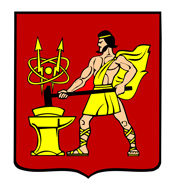    АДМИНИСТРАЦИЯ  ГОРОДСКОГО ОКРУГА ЭЛЕКТРОСТАЛЬМОСКОВСКОЙ   ОБЛАСТИПОСТАНОВЛЕНИЕ  ________________ № ___________О внесении изменений в административный регламент предоставления государственной услуги «Обеспечение детей-сирот и детей, оставшихся без попечения родителей, лиц из числа детей-сирот и детей, оставшихся без попечения родителей, благоустроенными жилыми помещениями специализированного жилищного фонда по договорам найма специализированных жилых помещений»         В соответствии с федеральными законами от 06.10.2003 № 131-ФЗ «Об общих принципах организации местного самоуправления в Российской Федерации», от 27.07.2010 № 210-ФЗ «Об организации предоставления государственных и муниципальных услуг», постановлением Губернатора Московской области от 23.08.2021 № 286-ПГ «Об организации и осуществлении деятельности по опеке и попечительству в Московской области» Администрация городского округа Электросталь Московской области ПОСТАНОВЛЯЕТ:1. Внести в административный регламент предоставления государственной услуги «Обеспечение детей-сирот и детей, оставшихся без попечения родителей, лиц из числа детей-сирот и детей, оставшихся без попечения родителей, благоустроенными жилыми помещениями специализированного жилищного фонда по договорам найма специализированных жилых помещений», утвержденный постановлением Администрации городского округа Электросталь Московской области от 17.11.2017 № 824/11 (с изменениями, внесенными постановлением Администрации городского округа Электросталь Московской области от 19.01.2018 № 10/1) (далее – Административный регламент), следующие изменения:1.1. В подпункте 3 пункта 5.4 раздела 5 слова «Министерством образования» заменить словами «Министерством социального развития».1.2. В пункте 11.1.2 раздела 11 слова «в Министерстве образования Московской области» заменить словами «в Министерстве социального развития Московской области».  1.3. В документе «Информация» раздела «Документы, запрашиваемые в порядке межведомственного взаимодействия» приложения 7 Административного регламента слова «на бланке Министерства образования Московской области» заменить словами «на бланке Министерства социального развития Московской области».1.4. Пункт 5.1 раздела 5 Административного регламента изложить в следующей редакции:«5.1. Органы, ответственные за предоставление Государственной услуги.Органом, ответственным за предоставление Государственной услуги, является структурное подразделение Администрации – отдел по жилищной политике Управления городского жилищного и коммунального хозяйства Администрации городского округа Электросталь Московской области.»1.5. Приложение 2 к Административному регламенту изложить в новой редакции согласно приложению к настоящему постановлению.2. Опубликовать настоящее постановление в газете «Официальный вестник» и разместить на официальном сайте городского округа Электросталь Московской области в сети Интернет www.electrostal.ru.3. Настоящее постановление вступает в силу после его официального опубликования.4. Контроль за выполнением настоящего постановления возложить на начальника Управления городского жилищного и коммунального хозяйства Администрации городского округа Электросталь Московской области                   Александрову А.В. Глава городского округа                                                                                      И.Ю. ВолковаПриложение к постановлению Администрации городского округа Электросталь Московской области от_______________2022 №________«Приложение 2к Административному регламентуСПРАВОЧНАЯ ИНФОРМАЦИЯО МЕСТЕ НАХОЖДЕНИЯ, ГРАФИКЕ РАБОТЫ, КОНТАКТНЫХ ТЕЛЕФОНАХ,АДРЕСАХ ЭЛЕКТРОННОЙ ПОЧТЫ АДМИНИСТРАЦИИ, МФЦ, УЧАСТВУЮЩИХВ ПРЕДОСТАВЛЕНИИ И ИНФОРМИРОВАНИИ О ПОРЯДКЕ ПРЕДОСТАВЛЕНИЯГОСУДАРСТВЕННОЙ УСЛУГИ1. Администрация городского округа Электросталь Московской области.Место нахождения Администрации городского округа Электросталь Московской области: г. Электросталь, ул. Мира, д. 5.График работы и приема заявлений в Администрации городского округа Электросталь Московской области:Отдел по жилищной политике Управления городского жилищного и коммунального хозяйства Администрации городского округа Электросталь Московской области.Место нахождения: г. Электросталь, ул. Мира, дом 5.График работы подразделения:Почтовый адрес: 144003, Московская область, г. Электросталь, ул. Мира, дом 5.Контактные телефоны: 8(496)571-98-42, 8(496)571-98-24, 8(496)571-99-19.Официальный сайт городского округа Электросталь Московской области в сети Интернет: www.electrostal.ru.Адрес электронной почты Администрации городского округа Электросталь Московской области в сети Интернет: elstal@mosreg.ru.«Горячая линия» Губернатора Московской области: 8-800-550-50-30.2. Справочная информация о месте нахождения МФЦ, осуществляющих прием документов от заявителей (представителей заявителей) на предоставление государственной услуги, графике работы, контактных телефонах, адресах электронной почты.Информация приведена на сайтах:- РПГУ: uslugi.mosreg.ru;- МФЦ: mfc.mosreg.ru.».ПонедельникС 8.45 до 18.00, обеденный перерыв: 13.00-14.00ВторникС 8.45 до 18.00, обеденный перерыв: 13.00-14.00СредаС 8.45 до 18.00, обеденный перерыв: 13.00-14.00ЧетвергС 8.45 до 18.00, обеденный перерыв: 13.00-14.00ПятницаС 8.45 до 16.45, обеденный перерыв: 13.00-14.00СубботаВыходной деньВоскресеньеВыходной деньПонедельникС 8.45 до 18.00, обеденный перерыв: 13.00-14.00ВторникС 8.45 до 18.00, обеденный перерыв: 13.00-14.00СредаС 8.45 до 18.00, обеденный перерыв: 13.00-14.00ЧетвергС 8.45 до 18.00, обеденный перерыв: 13.00-14.00ПятницаС 8.45 до 16.45, обеденный перерыв: 13.00-14.00СубботаВыходной деньВоскресеньеВыходной день